London Borough of Camden 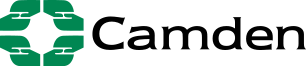 C A T I O N   F O R MPlease complete in type and refer to guidance notes.ConfidentialReturn completed form to:`Robson House, Netley Campus, 74 Stanhope Street, London, NW1 3EXor email to admin@camden-plss.camden.sch.ukPART A: PERSONAL DETAILS (use block letters)PART B: EMPLOYMENT HISTORY, RELEVANT SKILLS & EXPERIENCEPlease tell us about all jobs, both full and part time, you have had since leaving secondary education, including voluntary or unpaid work. Starting with your most recent include details of leaving reasons and periods when you did not work. Continue on a separate sheet if necessary.PART C: EDUCATION, QUALIFICATIONS AND TRAININGPlease give brief details of courses attended and examination results.Secondary, further and professional education and qualificationsOther training courses attended (including short, in-service training)Membership of professional bodies (including registration numbers)EXPERIENCE/RELEVANT SKILLS/FURTHER INFORMATIONPART D: REFERENCESPersonal references will not be accepted.We will approach your last two employers, or your employers for the last five years (whichever is the longer), for references. Please provide contact details for all referees as required, one of which must be your current employer.If you have not been employed please give the name of the head of education or training establishment and/or the manager of a voluntary group for whom you have worked.A referee will normally be approached before interview.PART E: RELATIVES/OTHER INTERESTSCanvassing of Councillors or officers in relation to this appointment will disqualify you.PART F: CRIMINAL RECORDS DISCLOSURECriminal record disclosure for safeguarding roles with Regulated Activity 
The amendments to the Exceptions Order 1975 (2013) provide that certain spent convictions and cautions are 'protected' and are not subject to disclosure by the applicant to the prospective employer and should not be taken into account by the prospective employer during the recruitment process.Guidance and criteria on the filtering of these cautions and convictions can be found at the Disclosure and Barring Service website: www.gov.uk/government/organisations/disclosure-and-barring-service/series/dbs-filtering-guidance  
Before answering the question below you will need to visit the website above, (or contact the DBS on 0870 909 0811), to determine whether there are matters you may need to disclose. 
Do you appear on a barred list prohibiting you from working with children or vulnerable adults?


Do you have any unspent or spent criminal convictions, cautions, reprimands and final warnings or outstanding criminal charges against you?   Yes / NoHave you ever been known by any other names?  Yes / NoIf yes, you must complete the full name(s): NOTE: You will also be asked to give full details of any previous names you have held when you complete a DBS application if you are the successful applicant.  This will be in compliance with the DBS Code of Practice.

Withholding criminal record information may lead to the withdrawal of an offer of employment or, if following appointment, to disciplinary action which may result in dismissal.PART G PREVENTION AND DETECTION OF FRAUDWe have a duty to protect public funds. We may use the information you have provided on this form for the prevention and detection of fraud. We may also share this information with other bodies administering public funds solely for these purposes.PART H DECLARATIONI declare that the information supplied as part of my application is true and complete, and for any of this information to be checked and verified. I understand that any deliberate omission, falsification or misrepresentation as part of my application may be grounds for rejecting my application or should the discovery occur following appointment, termination of my employment.Signed: Date: London Borough of Camden equality and diversity monitoring L U I N G   D I V E R S I T Y   I N   E M P L O Y M E N TThe London Borough of Camden is committed to equality and diversity in employment. In order to monitor and ensure the effectiveness of this, all applicants are asked to provide the following information. Any information given will be treated in the strictest confidence, and will be used solely for the purposes of monitoring. This part of the form will be separated from the rest of your Job Application Form upon receipt and will not be considered as part of the short listing or appointment process.Disability:Under the terms of the Disability Discrimination Act 1995 ‘a person has a disability if they have a physical or mental impairment which has a substantial and long-term adverse effect on his/her ability to carry out normal day to day activities’. What is your ethnic group?  Please tick (✓)Our ethnic background describes how we think of ourselves. Ethnic background is not the same as nationality or country of birth. The groups listed below reflect the largest ethnic groups in Camden. You are asked to choose the ethnic group that is closest to how you see yourself and specify a more specific group if you wish. Post applied for:Where did you see this post advertised: Last Name: Home tel. no : First Name: Daytime tel. no : Title:Mobile phone no : Current Address :Current Address :Email address : Email address : Are you applying for this post as a job share?YesNoDo you require a work permit (please refer to guidance notes)?YesNoName and address of present or most recent employer :Name and address of present or most recent employer :Job TitleBasic Salary: Date started : Until: Description of duties : Description of duties : From: “mm/yy”To: “mm/yy”Full/Part TimeEmployer’s name and addressJob title, brief description of duties and reason for leavingEducation establishment attendedDatesQualificationsCourse title, level, results (if appropriate)DateProfessional bodyRegistration numberPlease state how your experience, skills, abilities and achievements to date would make you a suitable candidate for this post. Include details of any relevant unpaid or voluntary work. Please continue/attach a separate sheet if necessary.First RefereeFirst RefereeName: Job Title: Address: Address: Telephone no: Email:Second RefereeSecond RefereeName: Job Title: Address: Address: Telephone no: Email:Additional RefereesAdditional RefereesName: Job Title: Address: Address: Telephone no: Email:Are you related to a Councillor/employee of the Council or Governor of the school to which you are applying?YesNoIf yes, please give brief details :If yes, please give brief details :If yes, please give brief details :If appointed, do you have any business and/or financial interests that might conflict with the duties of this post?YesNoIf yes, please give brief details :If yes, please give brief details :If yes, please give brief details :Have you left the employment of the London Borough of Camden in the last two years due to redundancy?YesNoChildren barred listYesNoVulnerable Adults barred list              YesNoSurnames:Forenames:From:From:To:Date of Birth:What is your gender?Do you consider yourself to have a disability as defined above?YesNoAsian: Mixed:BangladeshiWhite and AfricanIndianWhite and AsianPakistaniWhite and CaribbeanAny other Asian background, please specify:Any other mixed background, please specify:Black:White:African CongoleseAlbanian (excluding Kosovan)African NigerianGreek or Greek CypriotAfrican SomalianKosovanAny other African background, please specify:Turkish or Turkish Cypriot Black CaribbeanWhite BritishAny other Black background, please specify:White IrishAny other group, please specify:Any other white background, please specify: